P2RELIGIOUS EDUCATION NOTES FOR TERM TWO 2016THEME: CHRISTIANS LIVING TOGETHER IN GOD’S FAMILYLearning outcome5: The child understands the death and resurrection of Jesus and appreciates his love and joy of resurrection.WEEK TWOLesson one  Sub- theme: Knowing Jesus’ love for usTelling the events of the last supper that Jesus had with his disciples-Jesus sat on the same table with his disciples -He shared a meal with them.-He took a cup of wine and gave thanks to God then he gave his disciples to drink. (Symbolizing Jesus’ blood)-He shared bread with his disciples. (Symbolizing Jesus’ body)Activity Bible studying, Luke 22:7-20Individual Praying Lesson twoJesus’ disciplesJudas IscariotSimon PeterJohnMatthew AndrewBartholomewPhilip of BethsaidaThomasThaddaeus- JudasSimon the ZealotJames son of ZebedeeJames son of Alphaeus Colour and write down what is happening in the picture.How Jesus showed love and care to people-God wants us to love one another as he loved us.- Jesus died for our sins on the cross-Fed the hungry- He healed the sick- EtcActivity Colouring the pictureRead and spell the names of the disciplesMention any four of Jesus’ disciplesHow many disciples did Jesus have?WEEK THREELesson one and twoWhat happened before and during Jesus’ death [events?]Jesus went through the following.-He was betrayed by Judas Iscariot.- He was denied by Simon Peter  -He was arrested and beaten.- He was stripped naked.-He was forced to carry a big cross.-He was crowned with a crown of thorns.-He fell down three times with the big cross.-He was nailed unto the cross.- He was given bitter wine while on the cross. -He finally died on the cross. Pentagram bk2 pg 36-38Name the events Jesus went through before the crusification on the cross.-He was carried into the tomb by Joseph of Arimethea.-Joseph placed a very big stone unto the entry of the tomb.Activity Who carried Jesus into the comb?Which disciple betrayed Jesus?Who denied Jesus?Colour the pictures  Name the events that Jesus went through.WEEK FOURLesson oneThings which happened on the resurrection of JesusResurrection means to come to life after death.-Mary Magdalene went to the tomb to pour perfume unto the body of Jesus.- She found the tomb open.- Jesus had resurrected.-She ran to the colleagues and informed them - He over came death.-He rose from the dead.-He appeared to his apostles.-He lives with us today.-That’s why Christians celebrate Easter Sunday.Pentagram bk2 page 40-41Activity How do we call coming back to life after death?Who had resurrected from the dead?Why do we celebrate Easter Sunday?Learning outcome6: The child knows the Christian ways of worshipping and appreciates God at home, school and church.Lesson twoSub-theme: Worshipping God.To worship God means to put God at the top of everything. Exodus 20:3Why do we worship God .-To thank Him.-To ask for forgiveness.- To praise Him.-To ask for protection, riches, wisdom etc-To tell him about our problems.Pentagram bk2 page 43-47Ways of worshipping God.[How can we worship God?]-By praying.-By singing.-By reading the Bible. -By listening to the preachers.-By listening to gospel music.- Offering to God.Activity What does the word worship mean?Read Exodus 20:3-5Give any two reasons why we worship God.Mention any three ways we worship God.  WEEK FIVELesson oneWhere can we worship God from?God can be worshipped from anywhere anytime but there some areas designed to worship God from like;The church The templesThe synagoguesOther places can be;The home The vehiclesThe open places like our school field.The kitchenThe gardenE.t.cPentagram bk2 page 46-47 Occasions for prayers-Before and after.-Before and after the journe- During times of joy e.g. birthday, baptism, dedication, introduction, wedding, graduation, e.t.c.-During times of sorrow e.g. sickness and death.-Before and after sleeping.-E.t.cActivity Draw yourself worshippingMention any four places of worship.List any three occasions when people pray.Lesson twoPentecostPentecost is the day when the Holy Spirit came down to the disciples in the upper room.The Holy Spirit is the third person in the Holy Trinity. Before Jesus went to heaven after resurrection.He promised to send us a helper.The helper is the Holy Spirit.Forty days after Easter the disciples received the Holy Spirit.Pentagram bk2 pages 50-51ActivityWhat is Pentecost?Who is the helper that Jesus promised to his disciples?Colour the picture well.WEEK SIXLesson oneWhat did the disciples get from the Holy Spirit?They started performing miracles.They spoke in different languages.They healed the sick.They got confidence to speak about God.NB; Even today the Holy Spirit helps Christians.It helps us to worship God.It helps us to pray.It helps us to know what is good and bad.It helps to understand the word of God.It helps us to be obedient, self-controlled, kind, patient, and e.t.c.It helps us to overcome challenges.Activity What special things happened to the disciples after receiving the Holy Spirit? How does the Holy Spirit help us today? Learning outcome7: the child understands the importance of serving others is ready to persevere and looks for ways of serving.Lesson twoSub-theme: Service Needs are things people need in order to live healthily and safe.Types of needsLuxury needsBasic  needs       Luxury needs are the needs that man can go without e.g. a televisionBasic needs are those that man can not do without.Needs of peopleMedical care ShelterClothesSecurityFoodWater TransportEducationMoneyPentagram bk2 pages 52-53Draw and name three needs of people.Discovering the needs of people How do we discover the needs of people?by asking them by visiting themby observing them as they moveby debating on the problems of different areasPentagram bk2 pages 54-55Draw and name four things people need in your areaActivity What does the word service mean?How do we call the needs of people that they can’t do without?Mention four of the basic needs you know.WEEK SEVENLesson oneHow did Jesus show His Kindness?Jesus was kind to all peopleHe helped people in many different waysHe made the lame to walkHe made the deaf to hear.He made the blind see.He made the dumb talkHe fed the hungry [500 people]He died for our sins on the crossHe loved the children He forgave people the bad things they did to others.He rose from the deadActivity Bible readingHow Jesus showed his kindnessJesus’ visit to Mary and Martha [Luke 11: 38-41]Jesus’ raises Lazarus from the dead. [John 11: 17-44]Lesson twoCaring for the people with special needsHelping people with disabilitieswashing for them cooking for themfeeding them encouraging them taking them to health centersspeak for them (those who can’t speak)e.t.cSome people have these problemsSome can not seeSome can not hear Some can not walk Some can not talkSome can not holdSome  can not think wellSome can not stand/sitPeople with such problems are called disabled. They need our support, care, love and attention.Draw Simon Peter and John heal a disabled person.ActivityWhat are some of the thing we can do for the disabled?What are some of the problems that people face?What do we need to give to people in need?Learning outcome8: The child is able to understand the importance of serving others; is ready to persevere and looks for ways of serving.WEEK EIGHTLesson one and two Difficulties Jesus met when healing the sick. [Matt 12: 9-14]Some people did not thank him.Some other people were teasing him.Some others did not believe that Jesus had the power to heal them.Some people did not want to see Jesus healing the sick.Some other wanted to kill him instead.Pentagram bk2 pages 60-61Ways in which we have helped othersSharing with themDirecting them Showing love Showing empathyEncouraging them Praying for themProblems we face while helping othersSome people are not thankful.Some people do not want the help.Some people take the helper unserious.Some times we get accidents as we serve othersEtcWhat we do when discouraged as we help othersNever give up.Forgive those who discourage.Pray for them.Reflect on the goodness of helping others.Activity Read Matt 12:9-14WEEK NINELesson one and twoMention five ways in which we have helped othersActivity Write down the ways how you help others 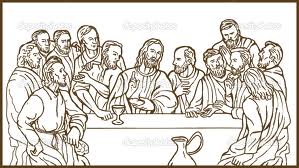 Disciples of Jesus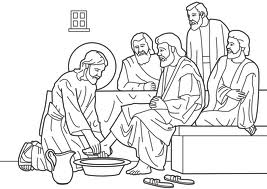 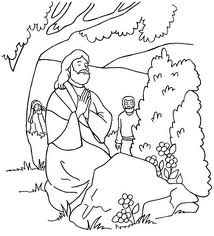 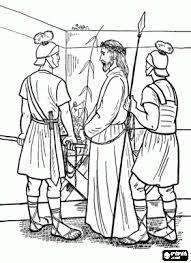 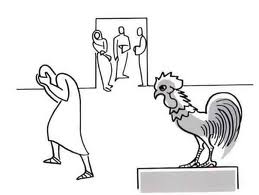 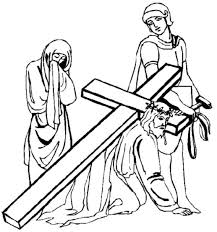 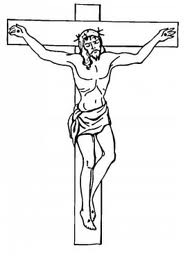 Last supperWashing of the feetJesus prayingJesus’ arrestDenial of JesusCrusification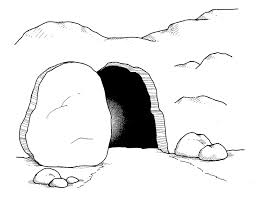 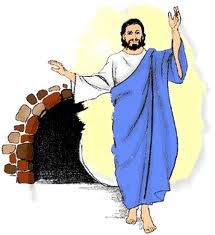 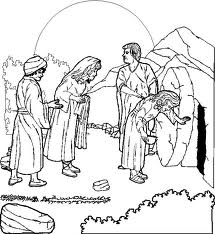 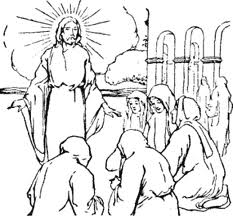 Jesus’ tombRisen Jesus Empty tombJesus appears to the disciplesPraising in a songPraying Read the wordPreaching the wordAbraham Offering the sonChurch Temple templePentecost day Shelter Security Clothes Transport Education Treatment Transport Clothes Water Washing for them